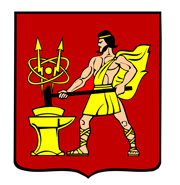 АДМИНИСТРАЦИЯ ГОРОДСКОГО ОКРУГА ЭЛЕКТРОСТАЛЬМОСКОВСКОЙ ОБЛАСТИРАСПОРЯЖЕНИЕ02.08.2022 № 216-рОб отмене проекта планировки территории городского округа Электросталь Московской области в границах: Загородный проезд – ул. Журавлёва до пересечения с ул. ЗападнойВ соответствии с Градостроительным кодексом Российской Федерации, ст. 48 Федерального закона от 06.10.2003 № 131-ФЗ «Об общих принципах организации местного самоуправления в Российской Федерации», в целях рационального использования земельных ресурсов городского округа Электросталь Московской области:1.	Отменить проект планировки территории городского округа Электросталь Московской области в границах: Загородный проезд – ул. Журавлёва до пересечения с ул. Западной, утвержденного распоряжением Администрации городского округа Электросталь Московской области от 10.10.2011 № 552-р.2. Опубликовать настоящее распоряжение в газете «Официальный вестник» и разместить его на официальном сайте www.electrostal.ru городского округа Электросталь Московской области.Глава городского округа                                                                                        И.Ю. Волкова